附件2：河南省南水北调中线渠首生态环境监测应急中心位置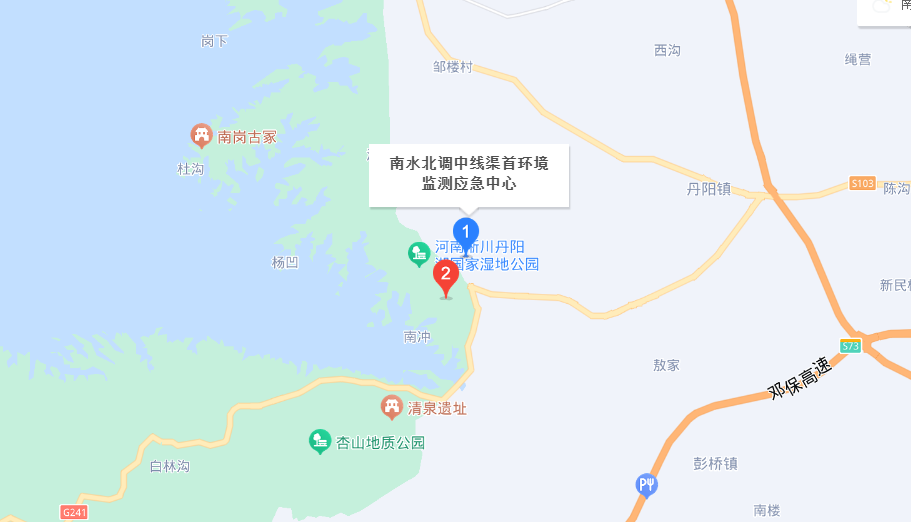 